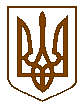 ПОРЯДОК   ДЕННИЙ                                                                                                    ДВАДЦЯТЬ  ЧЕТВЕРТОЇ  ПОЗАЧЕРГОВОЇ  СЕСІЇ  РАЙОННОЇ  РАДИ   СЬОМОГО  СКЛИКАННЯПро відмову  у  погодженні  Проекту  землеустрою щодо встановлення меж міста Первомайська Миколаївської області.    2.Про звернення депутатів  Первомайської районної  ради  сьомого скликання до Кабінету Міністрів України, Миколаївської  обласної ради, Миколаївської обласної державної адміністрації щодо внесення змін до Перспективного  плану формування територій громад Миколаївської області.Розрахунок часу роботи                                                                                     позачергової двадцять четвертої  сесії                                                                                                            районної ради  сьомого скликанняРезультати поіменного  голосування за  Порядок  денний  позачергової  двадцять четвертої  сесії                                         сьомого  скликання         в цілому16.05.2018ЗА  22  ПРОТИ  0  УТРИМАЛИСЯ  0   НЕ ГОЛОСУВАЛИ  0 ВСЬОГО 22Процедурне рішення  прийнято16  травня 2018 рокуСесійна  залаПочаток: 10.00районної ради  Доповідач:Недашківська                             Лілія  Василівна- керуюча справами виконавчого апарату районної ради      Доповідач:Савченко                                          Ігор Михайлович-голова постійної комісії районної ради    з  питань АПК , врегулювання  земельних  відносин, екології, охорони  навколиш-нього  середовища  та  раціонального  використання  природних  ресурсівПочаток роботи сесії-о  10.00Тривалість доповідей-до 20 хвилинВиступаючим -до   5  хвилинДля повторних виступів-до   3  хвилин№П.І.Б.1Блажкевич Василь Геннадійовичза2Біднарик Анатолій Миколайовичвідсутній3Бушилов Дмитро Івановичза4Вовк Світлана Анатоліївназа5Вусик Валентин Юрійовичвідсутній6Грищенко Олександр Сергійовичвідсутній7Гудзь  Людмила В’ячеславівна  відсутня8Дзиговська Дарья Віталіївназа9Дудіч Іван Ярославовичвідсутній10Зацерківний Микола Миколайовичза11Кіт Данило Павловичза12Ковальчук Людмила Василівназа13Колесніченко Сергій Миколайовичза14Король Сергій Миколайовичза15Косташенко Людмила Анатоліївнавідсутня16Костенко  Сергій Миколайовичза17Кравцова Надія Миколаївназа18Краєвський Віктор Володимировичвідсутній19Маковеєнко Олександр Федоровичза20Малюк Анатолій Миколайовичза21Маляренко Тетяна Дмитрівназа22Маняк  Олег Івановичвідсутній23Пак Юрій Дмитровичвідсутній24Повстемська Віра Іванівназа25Повстемська Наталія Петрівназа26Пригара Василь Петровичза27Пташинський Олександр Вікторовичза28Ратковський Олександр Володимировичза29Рудий Яків Миколайовичвідсутній30Савченко Ігор Михайловичза31Співак Володимир Борисовичвідсутній32Харь Володимир Петровичза33Чепіжко Ольга Валентинівназа34Швець Геннадій Вікторовичвідсутній